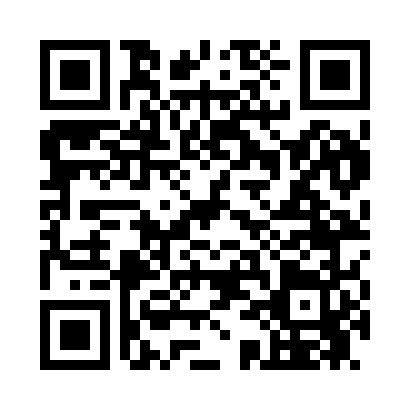 Prayer times for Copesville, Pennsylvania, USAWed 1 May 2024 - Fri 31 May 2024High Latitude Method: Angle Based RulePrayer Calculation Method: Islamic Society of North AmericaAsar Calculation Method: ShafiPrayer times provided by https://www.salahtimes.comDateDayFajrSunriseDhuhrAsrMaghribIsha1Wed4:386:021:004:507:589:222Thu4:376:011:004:517:599:233Fri4:356:0012:594:518:009:254Sat4:335:5812:594:518:019:265Sun4:325:5712:594:518:029:276Mon4:305:5612:594:528:039:297Tue4:295:5512:594:528:049:308Wed4:285:5412:594:528:059:319Thu4:265:5312:594:528:069:3310Fri4:255:5212:594:538:079:3411Sat4:235:5112:594:538:089:3512Sun4:225:5012:594:538:099:3713Mon4:215:4912:594:538:109:3814Tue4:195:4812:594:548:119:3915Wed4:185:4712:594:548:129:4116Thu4:175:4612:594:548:129:4217Fri4:155:4512:594:548:139:4318Sat4:145:4412:594:558:149:4519Sun4:135:4412:594:558:159:4620Mon4:125:4312:594:558:169:4721Tue4:115:4212:594:558:179:4822Wed4:105:4112:594:568:189:5023Thu4:095:4112:594:568:199:5124Fri4:085:401:004:568:209:5225Sat4:075:391:004:568:209:5326Sun4:065:391:004:578:219:5427Mon4:055:381:004:578:229:5528Tue4:045:381:004:578:239:5629Wed4:035:371:004:578:249:5830Thu4:025:371:004:588:249:5931Fri4:025:361:004:588:2510:00